Smlouva o vypořádání závazkůuzavřená dle § 1746, odst. 2 zákona č. 89/2012 Sb., občanský zákoník, v platném znění, mezi těmito smluvními stranami:Všeobecná fakultní nemocnice v Prazese sídlem: 	U Nemocnice 499/2, 128 08 Praha 2IČ: 000 64 165 	DIČ: CZ00064165zastoupena:	prof. MUDr. Davidem Feltlem, Ph.D., MBA, ředitelemdále jen „kupující“ na straně jedné aDräger Medicalzapsaná v Obchodním rejstříku vedeném Městským soudem v Praze, sp. zn. C 88219se sídlem: 	Obchodní 124, 251 01 ČestliceIČ: 26768763 	DIČ: CZ26768763Zastoupená:	xxxxxxxxxxxxxxdále jen „prodávající“ na straně druhéI.Popis skutkového stavuSmluvní strany uzavřely dne 22.1.2019 Kupní smlouvu (č.j. objednatele PO 2143/S/18), jejímž předmětem je závazek prodávajícího dodat kupujícímu zdravotnickou techniku v souladu s výsledky hodnocení veřejné zakázky s názvem „IROP – Perinatologie – Centrální monitorovací stanice pro monitory životních funkcí neonatologických pacientů, vč. dodávky ventilátorů a monitorů životních funkcí“ a závazek kupujícího uhradit prodávajícímu kupní cenu.Kupující je povinným subjektem pro uveřejňování v registru smluv dle smlouvy specifikované v ustanovení odst. 1. tohoto článku a má povinnost uzavřenou smlouvu uveřejnit postupem podle zákona č. 340/2015 Sb., zákon o registru smluv, ve znění pozdějších předpisů. Obě smluvní strany shodně konstatují, že do okamžiku sjednání této smlouvy nedošlo k uveřejnění smlouvy specifikované v odst. 1 tohoto článku v registru smluv, a že jsou si vědomy právních následků s tím spojených.V zájmu úpravy vzájemných práv a povinností vyplývajících z původně sjednané smlouvy, s ohledem na skutečnost, že obě strany jednaly s vědomím závaznosti uzavřené smlouvy a v souladu s jejím obsahem plnily, co si vzájemně ujednaly, a ve snaze napravit stav vzniklý v důsledku neuveřejnění smlouvy v registru smluv, sjednávají smluvní strany tuto novou smlouvu ve znění, jak je dále uvedeno.II.Práva a závazky smluvních stranSmluvní strany si tímto ujednáním vzájemně stvrzují, že obsah vzájemných práv a povinností, který touto smlouvou nově sjednávají, je zcela a beze zbytku vyjádřen textem původně sjednané smlouvy, která tvoří pro tyto účely přílohu této smlouvy. Smluvní strany prohlašují, že veškerá vzájemně poskytnutá plnění na základě původně sjednané smlouvy považují za plnění dle této smlouvy a že v souvislosti se vzájemně poskytnutým plněním nebudou vzájemně vznášet vůči druhé smluvní straně nároky z titulu bezdůvodného obohacení.Kupující jako smluvní strana, která je povinným subjektem pro uveřejňování v registru smluv se tímto zavazuje druhé smluvní straně k neprodlenému uveřejnění této smlouvy v registru smluv v souladu s ustanovením § 5 zákona o registru smluv.III.Závěrečná ustanoveníTato smlouva o vypořádání závazků nabývá platnosti dnem podpisu smluvními stranami a účinnosti dnem uveřejnění v registru smluv.Tato smlouva o vypořádání závazků je vyhotovena ve dvou stejnopisech, každý s hodnotou originálu, přičemž každá ze smluvních stran obdrží jeden stejnopis.Příloha č. 1: Kupní smlouva ze dne 22.1.2019, č. PO 2143/S/18V Praze dne						V Praze dne………………………..						………………………………………………..xxxxxxxxxxxxxx						prof. MUDr. David Feltl, Ph.D., MBAna základě plné moci					ředitelPříloha č. 1KUPNÍ SMLOUVA Dräger Medical s.r.o.	zapsána v obchodním rejstříku vedeném Městským soudem v Praze, sp. zn. C 88219se sídlem:	Obchodní 124, 251 01 Čestlice				IČ: 26700760	DIČ: CZ26700760						zastoupený:	xxxxxxxxxxxxxx				bankovní spojení: 	Komerční banka, a.s.číslo účtu:	43-5038100237/0100			jako prodávající na straně jedné (dále jen „prodávající“)aVšeobecná fakultní nemocnice v Prazese sídlem:	U Nemocnice 499/2, 128 08 Praha 2IČ: 000 64 165	DIČ: CZ00064165zastoupená: 	MUDr. Janem Břízou, CSc. MBA, statutárním zástupcem ředitelkybankovní spojení:	ČNBčíslo účtu:		24035021/0710jako kupující na straně druhé (dále jen „kupující“)uzavírají dnešního dne, měsíce a roku dle ustanovení § 2079 a násl. zákona č. 89/2012 Sb., občanský zákoník, v platném znění (dále jen „z. č. 89/2012 Sb.“) a na základě vyhodnocení výsledků veřejné zakázky s názvem „IROP – Perinatologie – Centrální monitorovací stanice pro monitory životních funkcí neonatologických pacientů, vč. dodávky ventilátorů a monitorů životních funkcí“, vyhlášené otevřeným řízením dle zákona č. 134/2016 Sb., o zadávání veřejných zakázek (dále jen „z. č. 134/2016 Sb.“) a zveřejněné ve Věstníku veřejných zakázek. pod ev. č. VZ Z2018-029556 ze dne 29.08.2018  a v Úředním věstníku Evropské unie pod č. oznámení o zahájení zadávacího řízení 2018/S 165-376544 ze dne 28.08.2018 (dále jen „veřejná zakázka“), tuto kupní smlouvu:PreambulePřístrojové vybavení je pořizováno v rámci 5. výzvy Integrovaného regionálního operačního programu, z projektu Modernizace Centra vysoce specializované intenzivní péče v perinatologii ve VFN v Praze, registrační číslo CZ.06.2.56/0.0/0.0/15_006/0005465. Projekt je spolufinancován Evropskou unií z Evropského fondu pro regionální rozvoj.  I.Předmět smlouvyPředmětem této smlouvy je závazek prodávajícího dodat kupujícímu v souladu s podmínkami sjednanými touto smlouvou a zadávacími podmínkami veřejné zakázky na dodávky zdravotnické techniky: 1) Centrální monitorovací systém ICS Wide, 2) Modulární monitory vitálních funkcí IACS, 3) Kompaktní monitor vitálních funkcí Delta XL), 4) Vysokofrekvenční plicní ventilátor Babylog VN500 včetně příslušenství (dále jen „zboží“), jehož specifikace je uvedena v Cenové nabídce č. Z2018-029556 ze dne 9.10.2018, která tvoří přílohu č. 1 této smlouvy. Zboží musí být nové, nepoužité, nerepasované, nepoškozené, plně funkční, v nejvyšší jakosti poskytované výrobcem zboží a spolu se všemi právy nutnými k jeho řádnému a nerušenému nakládání a užívání kupujícím.Součástí dodávky zboží podle této smlouvy je kompletní příslušenství, clo, balné, doprava a stěhování na místo plnění, instalace, uvedení do provozu, likvidace odpadu, provedení funkčních zkoušek včetně předání příslušných protokolů, instruktáž dle ust. § 61 zákona č. 268/2014 Sb., o zdravotnických prostředcích (dále jen z. č. 268/2014 Sb.) provedenou výhradně osobami s odpovídající kvalifikací a proškolenými výrobcem nebo osobou jím pověřenou (platí pro zdravotnické prostředky třídy IIb, III a tam, kde to stanovil výrobce), popř. zaškolení příslušných zaměstnanců, tj. techniků a obsluhujícího personálu kupujícího a předání dokladů, které se k dodávanému zboží vztahují, prohlášení o shodě a návod k obsluze v českém jazyce v tištěné i elektronické podobě a vyplněný formulář kupujícího „Seznam dodané zdravotnické techniky“, který tvoří přílohu č. 2  smlouvy, a poskytnutí záručního servisu. Kupující se touto smlouvou zavazuje řádně dodané zboží od prodávajícího převzít a zaplatit kupní cenu v souladu s podmínkami sjednanými touto smlouvou.II.Doba plněníProdávající se zavazuje dodat zboží dle podmínek sjednaných v článku IV. této smlouvy do 8 týdnů od uzavření kupní smlouvy. III.Kupní cena a platební podmínkyKupní cena je cenou smluvní a byla sjednána ve výši 9 562 000,- Kč bez DPH, tj. 11 570 020,- Kč vč. 21 % DPH.Kupující se zavazuje zaplatit kupní cenu na základě faktury vystavené prodávajícím po protokolárním předání a převzetí zboží. Splatnost faktury činí 60 dnů od jejího doručení kupujícímu. Faktura bude zaslána elektronicky ve formátu ISDOC nebo PDF na adresu: faktury@vfn.cz nebo bude ve dvou vyhotoveních doručena na Ekonomický úsek kupujícího, odbor účetnictví. K faktuře bude přiložena kopie řádně opatřeného dodacího listu způsobem sjednaným níže v článku IV. odst. 6 a 7 smlouvy. V případě zaslání faktury elektronicky bude dodací list přiložen v naskenované podobě. Každá faktura musí být označena číslem projektu, tj. CZ.06.2.56/0.0/0.0/15_006/0005465.Kupní cena zboží zahrnuje všechny poplatky a náklady spojené s plněním dle čl. I., odst. 2 smlouvy.Prodávající se touto smlouvou zavazuje, že jím vystavená faktura bude obsahovat všechny náležitosti daňového dokladu dle platné právní úpravy.V případě, že prodávajícím vystavená faktura bude obsahovat nesprávné či neúplné údaje, je právem kupujícího takovou fakturu do 15 dnů od doručení vrátit prodávajícímu. Ten podle charakteru nedostatků fakturu opraví anebo vystaví novou. U opravené nebo nové faktury běží nová lhůta splatnosti.Fakturace je povolena až po splnění kompletní dodávky, dílčí fakturace se nepovoluje. Kupující neposkytuje a prodávající není oprávněn požadovat zálohy.IV.Dodací podmínkyZboží bude dodáno na pracoviště kupujícího: Gynekologicko-porodnická klinika, Apolinářská 18, Praha 2, Oddělení neonatologie JIP/JIRP. Prodávající dohodne s kupujícím přesný termín dodávky zboží, a to nejméně 10 pracovních dnů před realizací dodávky. Kontaktní osobou a odpovědným zaměstnancem kupujícího je pro účely této smlouvy určen za odborné pracoviště xxxxxxxxxxxxxx, tel.: xxxxxxxxxxxxxx, e-mail: xxxxxxxxxxxxxx, a za Odbor zdravotnické techniky vedoucí OZT, tel.: xxxxxxxxxxxxxx, e-mail: vedeni.OZT@vfn.cz. Kontaktní osobou prodávajícího je pro účely této smlouvy určen xxxxxxxxxxxxxx, tel.: xxxxxxxxxxxxxx,  e-mail: xxxxxxxxxxxxxx. Prodávající oznámí dodávku zboží oběma výše uvedeným kontaktním osobám. Prodávající předal spolu s nabídkou kompletní požadavky připravenosti instalace, včetně parametrů pro nastěhování přístroje a příslušenství, požadavky na dodávky médií (instalační plány, požadavky na rozvody vody, elektřiny, odpad, klimatizaci atd.), prostorové nároky, nosnost podlahy, požadavky na stínění apod. Prodávající se seznámil s přístupovou cestou na místo plnění a zahrnul požadavky na stěhování až na místo plnění do ceny.Okamžikem protokolárního předání a převzetí zboží přechází na kupujícího vlastnické právo ke zboží a nebezpečí škody na zboží. Kupující není povinen převzít zboží či jeho část, která je poškozena nebo která jinak nesplňuje podmínky této smlouvy, zejména pak jakost zboží. Dodávka zboží se považuje podle této smlouvy za splněnou, pokud:zboží bylo řádně doručeno včetně příslušné dokumentace,zboží bylo nainstalováno, uvedeno do provozu a provedena vstupní validace/kalibrace, případně další zkoušky, testy a revize, byla provedena instruktáž popř. zaškolení příslušných zaměstnanců, tj. techniků  a obsluhujícího personálu kupujícího, zboží bylo řádně předáno a převzato způsobem sjednaným níže.Po splnění dodávky zboží vystaví prodávající dodací list, který bude obsahovat níže uvedené náležitosti:označení dodacího listu a jeho číslo,název a sídlo prodávajícího a kupujícího,číslo kupní smlouvy,označení dodaného zboží a jeho množství a výrobní číslo,datum dodání, instalace, uvedení do provozu a instruktáže, popř. zaškolení příslušných zaměstnanců, tj. techniků a obsluhujícího personálu kupujícího,stav zboží v okamžiku jeho předání a převzetí,.jiné náležitosti důležité pro předání a převzetí dodaného zboží.Dodací list podepíší a opatří otisky razítek oprávnění zástupci obou smluvních stran, tj. statutární orgány nebo zaměstnanci či osoby, které budou pověřeny příslušným vedoucím zaměstnancem (statutárním orgánem) k realizaci tohoto smluvního vztahu, zejména na základě plné moci, interním předpisem apod. Takto opatřený dodací list slouží jako doklad o řádném předání a převzetí zboží (předávací protokol).V.Odpovědnost za vady, záruka za jakost, servisní podmínkyProdávající je povinen dodat zboží v množství, jakosti a provedení dle této smlouvy, bez právních či faktických vad. Vadou se rozumí odchylka od druhu nebo kvalitativních podmínek zboží nebo jeho části, stanovených touto smlouvou nebo specifikovaných v objednávce nebo technickými normami či jinými obecně závaznými právními předpisy. Prodávající odpovídá za vady, které má zboží v době přechodu nebezpečí škody na kupujícího, byť se projeví až později, a za vady vzniklé v záruční době.Prodávající poskytuje záruku za jakost zboží po dobu 24 měsíců od řádného předání a převzetí zboží a jeho uvedení do provozu. Po tuto dobu bude zboží způsobilé k užívání a zachová si smluvené resp. obvyklé vlastnosti.V průběhu trvání záruční doby prodávající bezplatně provede nebo zajistí provedení pravidelných bezpečnostně technických kontrol včetně elektrických kontrol (BTK) a revizí  dle z. č. 268/2014 Sb., pokud se jedná o zdravotnický prostředek dle z. č. 268/2014 Sb., u kterého jsou BTK nebo revize nařízeny, nebo pravidelné revize/prohlídky/kalibrace/validace v požadovaném intervalu (pokud jsou pro správnou funkci zařízení výrobcem či servisní organizací nařízeny nebo doporučeny, včetně měněných náhradních dílů), vše včetně vystavení protokolu a dále případný update software, v předepsaném intervalu 1x ročně a následně nejpozději 1 rok od provedení poslední předcházející BTK, kontroly/prohlídky/kalibrace/validace/revize. Prodávající prokazatelně písemně vyvolá jednání o termínu provedení BTK, kontroly/prohlídky/kalibrace/validace/revize minimálně 1 měsíc před uplynutím termínu platnosti stávající BTK, kontroly/prohlídky/kalibrace/validace/revize. Termín bude stanoven na základě vzájemné dohody ve lhůtě uvedené v tomto bodu výše. Protokoly o provedené BTK/kontrole/revizi/prohlídce/kalibraci/validaci zašle prodávající na Odbor zdravotnické techniky nejpozději do 30 dnů od provedení (elektronickou kopii zašle bez prodlení na adresu: Vedeni.OZT@vfn.cz ).Záruka zahrnuje výměnu potřebných náhradních dílů, v případě poruchy (včetně dodání náhradních dílů) zdarma.Prodávající dále v průběhu záruční doby zajistí na žádost kupujícího a  na náklady prodávajícího provedení opakovaných instruktáží příslušných zaměstnanců, tj. techniků a obsluhujícího personálu kupujícího dle z. č. 268/2014 Sb. do 30 dnů od objednání na kontakt uvedený v odst. 7 tohoto článku. Kupující je povinen uplatnit zjištěné vady zboží u prodávajícího bez zbytečného odkladu poté, co je zjistil. Kupující uplatní zjištěné vady písemnou formou na elektronickou adresu: marcela.jansova@draeger.com. Kupující je oprávněn vybrat si způsob uplatnění vad a dále je oprávněn si zvolit mezi nároky z vad.Kupujícímu náleží právo volby mezi nároky z vad dodaného plnění, přičemž je oprávněn po prodávajícím:nárokovat dodání chybějícího plnění,nárokovat odstranění vad opravou plnění,nárokovat dodání náhradního zboží za vadné plnění,nárokovat slevu z kupní ceny,odstoupit od této smlouvy, bude-li se jednat o podstatnou vadu plnění.Prodávající se zavazuje nastoupit k odstranění nahlášené vady do 24 hodin v pracovní dny od nahlášení vady kupujícím a vady odstranit do 3 pracovních dnů od nahlášení vady. V případě, že prodávající nebude schopen provést opravu do 3 pracovních dnů, zavazuje se dodat zdarma náhradní přístroj na dobu nutnou k odstranění vady.Neodstraní-li prodávající vady zboží v souladu s touto smlouvou řádně a včas, a to ani v dodatečné přiměřené lhůtě poskytnuté mu k tomu kupujícím, je kupující oprávněn nechat odstranit vady zboží třetí osobou. Tento postup není porušením záručních podmínek. Prodávající se  zavazuje nahradit kupujícímu veškeré účelně vynaložené a prokázané náklady na odstranění vad zboží třetí osobou. Tímto není dotčen nárok kupujícího na náhradu škody, jakož ani nárok na zaplacení smluvní pokuty dle čl. VI. této smlouvy.Záruční doba neběží po dobu, po kterou kupující nemůže užívat zboží pro jeho vady, za které odpovídá prodávající.Prodávající odpovídá za to, že zboží nemá právní vady. Uplatní-li třetí osoba vůči kupujícímu jakékoli nároky z titulu svého průmyslového nebo jiného duševního vlastnictví včetně práva autorského ke zboží, je prodávající vlastním jménem povinen tyto nároky na své náklady vypořádat včetně případného soudního sporu. Uvedený závazek prodávajícího trvá i po ukončení záruky.Prodávající se dále zavazuje, že poskytne kupujícímu pozáruční servis, a to po dobu běžnou pro tento typ přístrojů nejméně pak 8 let po uplynutí záruční lhůty, pokud se strany nedohodnou jinak. Pozáruční servis bude poskytován na základě samostatné servisní smlouvy uzavřené po uplynutí záruční doby s cenou ročního paušálního servisu 63 000,- Kč bez DPH, nebo na základě ad hoc objednávek kupujícího s tím, že prodávající se zavazuje, že cena za tento pozáruční servis bude účtována podle ceníku náhradních dílů a servisních prací prodávajícího platného v den dodání zboží, pokud nebude ujednáno jinak v samostatné smlouvě. Cena za hodinu servisní práce činí dle platného ceníku pro rok 2018 částku 1 920,- Kč bez DPH. Cena servisního výjezdu (jízdné + čas strávený na cestě) je zahrnuta v ceně servisní práce  a bude dodržen časový limit nástupu na servis a odstranění závady uvedený v odst. 9 tohoto článku. Cena za provedení pravidelné pozáruční  BTK a revize nařízené výrobcem dle z. č. 268/2014 Sb., nebo pravidelné pozáruční prohlídky/kalibrace/validace (pokud jsou pro správnou funkci zařízení výrobcem či servisní organizací nařízeny nebo doporučeny, včetně měněných náhradních dílů), včetně vystavení příslušného protokolu, činí dle ceníku platného pro rok 2018 částku 63 000,- Kč bez DPH za všechny přístroje za rok. Cena za instruktáž po skončení záruční doby dle z. č. 268/2014 Sb. činí 1 000,- Kč bez DPH za jednu hodinu instruktáže.Je-li mezi kupujícím a prodávajícím uzavřena servisní smlouva, jejímž předmětem je servis přístrojů zdravotnické techniky stejného typu jako je přístroj, který je předmětem této smlouvy, zavazuje se prodávající na žádost kupujícího dodatkem tento přístroj do servisní smlouvy zahrnout, a to za stejných, popř. výhodnějších cenových podmínek. Není-li uzavřena taková servisní smlouva mezi prodávajícím a kupujícím, zavazuje se prodávající na žádost kupujícího uzavřít po skončení záruční doby přístrojů, které jsou předmětem této smlouvy, servisní smlouvu. Výše ceny za servis bude odpovídat cenám sjednaným v této kupní smlouvě.VI.Smluvní pokuta a úrok z prodleníV případě prodlení kupujícího s úhradou řádně fakturované kupní ceny je prodávající oprávněn požadovat zaplacení smluvního úroku z prodlení ve výši 0,01% z dlužné částky za každý den prodlení. Smluvní strany se dohodly, že prodávající je oprávněn požadovat zaplacení úroku z prodlení až po uplynutí 30 dnů od sjednané lhůty splatnosti. V případě, že prodávající nedohodne předem s kupujícím termín dodávky a zároveň nekontaktuje prokazatelně zástupce Odboru zdravotnické techniky dle čl. IV. odst. 2, je kupující oprávněn požadovat zaplacení jednorázové smluvní pokuty ve výši 10.000,- Kč.V případě dodání jiného zboží než objednaného a při nedodržení dodací lhůty je kupující oprávněn požadovat zaplacení jednorázové smluvní pokuty ve výši 10.000,- Kč. Dále je kupující oprávněn požadovat zaplacení další smluvní pokuty ve výši 0,1 % z celkové kupní ceny bez DPH za každý započatý den prodlení s dodáním zboží. Kupující je dále v těchto případech oprávněn odmítnout převzetí zboží a odstoupit od smlouvy. Za nedodržení termínu nástupu na opravu, dále za nedodržení termínu odstranění řádně reklamované vady a dále pokud prodávající neprovede pravidelnou BTK nebo revizi,  nařízenou výrobcem dle z. č. 268/2014 Sb., nebo pravidelnou prohlídku/kalibraci/validaci v předepsaném intervalu, dle čl. V. odst. 4 této smlouvy, má kupující právo účtovat smluvní pokutu ve výši 5.000,- Kč za každý započatý den prodlení.Za nedodržení povinnosti provést instruktáž obsluhujícího personálu kupujícího dle podmínky v čl. V. odst. 6 této smlouvy a dále za nedodržení každé z povinností dle čl. VIII. odst. 7 až 12 této smlouvy má kupující právo účtovat smluvní pokutu ve výši 10.000,- Kč. V případě nedodržení povinnosti stanovené v čl. V. odst. 16 smlouvy, má kupující právo požadovat uhrazení smluvní pokuty ve výši roční paušální ceny za servis sjednané v čl. V. odst. 13 smlouvy.V případě nedodržení povinnosti stanovené v čl. VIII. odst. 3 smlouvy má kupující právo účtovat smluvní pokutu ve výši pohledávky, která byla postoupena v rozporu s touto smlouvu. Kupující má zároveň právo odstoupit od smlouvy.Smluvní pokuta bude vyúčtovaná samostatným daňovým dokladem a její splatnost činí 30 dní ode dne doručení daňového dokladu. Kupujícímu vzniká právo na náhradu škody způsobené porušením smluvních povinností v plné výši i po úhradách výše sjednaných smluvních pokut.VII.Odstoupení od smlouvyKterákoliv ze smluvních stran je oprávněna od této smlouvy odstoupit v případě jejího podstatného porušení druhou smluvní stranou. Pro účely této smlouvy se za podstatné porušení smluvních povinností považuje takové porušení, u kterého strana porušující smlouvu měla nebo mohla předpokládat, že při takovémto porušení smlouvy, s přihlédnutím ke všem okolnostem, by druhá smluvní strana neměla zájem smlouvu uzavřít:na straně kupujícího nezaplacení kupní ceny podle této smlouvy ve lhůtě delší 60 dní po dni splatnosti příslušné faktury, na straně prodávajícího zejména jednání uvedená v čl. VI. odst. 3 smlouvy, pokud prodávající nezjednal nápravu, přestože byl kupujícím na neplnění této smlouvy písemně upozorněn. Odstoupení od smlouvy musí být provedeno písemným oznámením o odstoupení, které musí obsahovat důvod odstoupení a musí být doručeno druhé smluvní straně. Účinky odstoupení nastanou okamžikem doručení písemného vyhotovení odstoupení druhé smluvní straně.VIII.Ostatní ujednáníProdávající bere na vědomí, že kupující je povinen dle ustanovení § 219, odst. 1, písm. a) z. č. 134/2016 Sb. a dle zákona č. 340/2015 Sb., o registru smluv uveřejnit tuto smlouvu včetně případných dodatků zákonem stanoveným způsobem.Prodávající se touto smlouvou zavazuje, že při dodávkách zboží, které svěří dopravci nebo poště, zajistí pojištění takové dodávky.Prodávající je oprávněn postoupit pohledávku vyplývající z plnění dle této smlouvy na třetí osobu pouze s předchozím písemným souhlasem kupujícího.Prodávající je podle této smlouvy povinen zboží zabalit nebo opatřit pro přepravu způsobem, který je obvyklý pro takové zboží v obchodním styku, popř. způsobem potřebným k uchování a ochraně zboží.Kupující se zavazuje, že pro zboží a jeho instalaci, které bude dodáno podle této smlouvy, vyčlení vyhovující prostory, které budou mít běžné (obvyklé) hodnoty vlhkosti, prašnosti a elektrickou instalaci, která bude schválena podle příslušných technických předpisů. Prodávající se zavazuje dodržovat nařízení kupujícího, kterým je zakázáno kouření ve všech prostorách i plochách areálu kupujícího s výjimkou vyhrazených míst.Prodávající se zavazuje při plnění této smlouvy dodržovat povinnosti uvedené v dokumentu „Povinnosti při připojování zařízení do LAN sítě VFN v Praze“, který je přílohou č. 3 smlouvy.Prodávající je povinen mít v platnosti a udržovat pojištění odpovědnosti za škodu způsobenou kupujícímu či třetím osobám při výkonu podnikatelské činnosti prodávajícího, která je předmětem této smlouvy, s limitem pojistného plnění ve výši minimálně 10.000.000,- Kč.Prodávající je povinen udržovat pojištění dle čl. VIII. odst. 8 této smlouvy po celou dobu trvání této smlouvy, resp. do konce záruční doby na zboží. V případě porušení této povinnosti je kupující oprávněn od této smlouvy odstoupit. Na žádost kupujícího je prodávající povinen předložit kupujícímu dokumenty prokazující, že pojištění v požadovaném rozsahu a výši trvá. Pokud by v důsledku pojistného plnění nebo jiné události mělo dojít k zániku pojištění, k omezení rozsahu pojištěných rizik, ke snížení stanovené min. výše pojistného plnění, nebo k jiným změnám, které by znamenaly zhoršení podmínek oproti původnímu stavu, je prodávající povinen učinit příslušná opatření tak, aby pojištění bylo udrženo tak, jak je požadováno v tomto ustanovení.Prodávající je povinen v souladu s ustanovením § 105 z. č. 134/2016 Sb. předložit do 10 pracovních dnů od doručení oznámení o výběru dodavatele kupujícímu seznam, ve kterém uvede jaké části předmětu plnění a v jakém rozsahu bude plnit prostřednictvím poddodavatele, spolu s identifikací poddodavatele a uvedením rozsahu jeho plnění, pokud mu jsou známi. Poddodavatelé, kteří nebyli tímto způsobem identifikováni a kteří se následně zapojí do plnění veřejné zakázky, musí být identifikováni dodatečně, a to nejpozději před zahájením plnění veřejné zakázky tímto poddodavatelem. Prodávající je povinen uchovávat veškerou dokumentaci související s realizací projektu včetně účetních dokladů minimálně do konce roku 2028. Prodávající je povinen minimálně do konce roku 2028 poskytovat požadované informace a dokumentaci související s realizací projektu zaměstnancům nebo zmocněncům pověřených orgánů (CRR, MMR ČR, MF ČR, Evropské komise, Evropského účetního dvora, Nejvyššího kontrolního úřadu, příslušného orgánu finanční správy a dalších oprávněných orgánů státní správy) a je povinen vytvořit výše uvedeným osobám podmínky k provedení kontroly vztahující se k realizaci projektu a poskytnout jim při provádění kontroly součinnost.IX.Závěrečná ustanoveníTuto smlouvu lze měnit nebo doplnit pouze dohodou smluvních stran, a to formou písemného dodatku.Právní vztahy touto smlouvou neupravené, jakož i právní poměry z ní vznikající a vyplývající, se řídí příslušnými ustanoveními právních předpisů ČR, zejména z. č. 89/2012 Sb., v platném znění.Případné spory smluvních stran budou řešeny smírnou cestou a v případě, že nedojde k dohodě, budou spory řešeny příslušnými soudy ČR. Smluvní strany prohlašují, že si tuto smlouvu přečetly, a že byla ujednána po vzájemném projednání podle jejich svobodné vůle, určitě, vážně a srozumitelně, nikoliv v tísni za nápadně nevýhodných podmínek.Tato smlouva nabývá platnosti a účinnosti dnem podpisu smluvními stranamiTato smlouva byla vyhotovena ve dvou stejnopisech, přičemž každá ze smluvních stran obdrží jeden výtisk. Nedílnou součástí této smlouvy jsou tyto přílohy:Příloha č. 1 - Cenová nabídka č. Z2018-029556 ze dne 9.10.2018Příloha č. 2 - Seznam dodané zdravotnické technikyPříloha č. 3 - Povinnosti při připojování zařízení do LAN sítě VFN v PrazeV Čestlicích dne						V Praze dne	 za prodávajícího:                                                                         	za kupujícího:Ing. Václav Baxa                                                                          	MUDr. Jan Bříza, CSc. MBA  	obchodní ředitel 						statutární zástupce ředitelkyPříloha č. 1 - Cenová nabídka č. Z2018-029556 ze dne 9.10.2018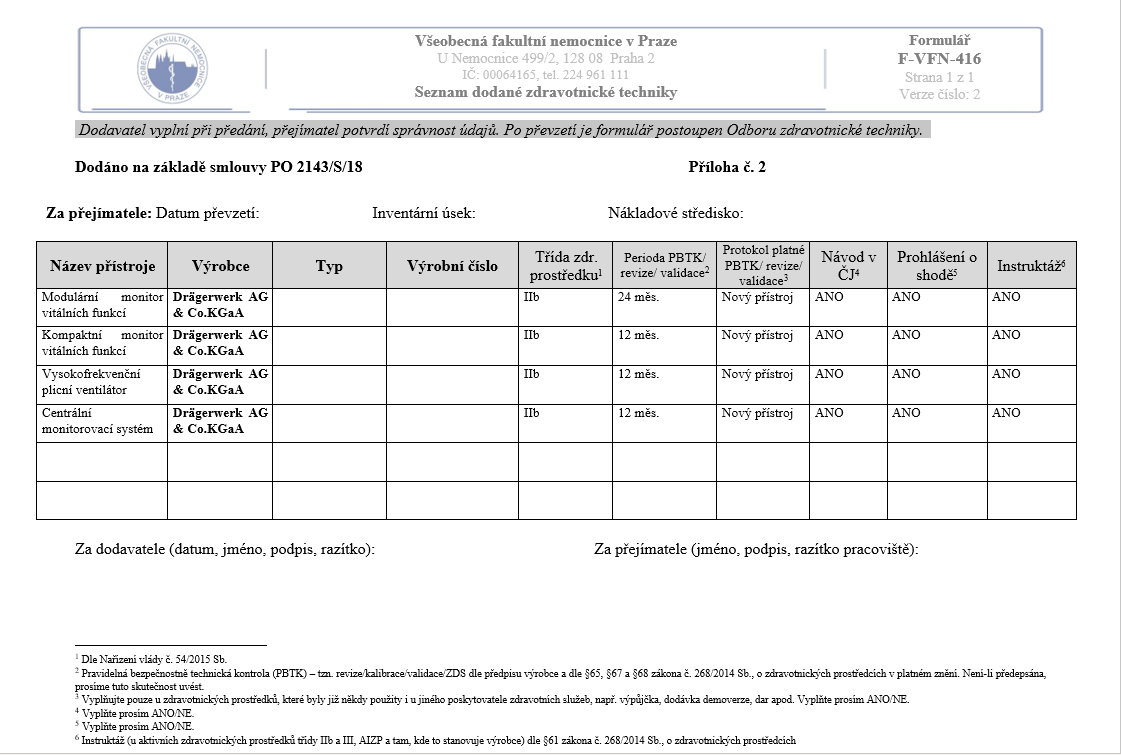 Příloha č. 3POVINNOSTI PRO PŘIPOJOVÁNÍ ZAŘÍZENÍ DO LAN SÍTĚ VFNPřipojení každého zařízení do LAN sítě VFN musí být předem konzultováno s Úsekem Informatiky VFN. Info na telefonu 22496 2119.Instalace a provozování jakéhokoli software v síti VFN musí být předem konzultováno s Úsekem Informatiky VFN. Info na telefonu 22496 2119.Je zakázáno svévolně zapojovat zařízení do LAN sítě a jakkoli měnit LAN síť VFN.Je zakázáno měnit, instalovat a nahrávat jakýkoli softwarový obsah na zařízení VFN.Je zakázáno jakýmkoli způsobem měnit a zasahovat do hardware vybavení VFN.Je zakázáno využívat pro vzdálený přístup na připojovaná zařízení jiných než Úsekem Informatiky VFN schválených metod - viz níže.Při umisťování IT zařízení (server, PC) do sítě VFN je vlastník IT zařízení povinen na své náklady, pokud není ve smlouvě uvedeno jinak, udržovat toto zařízení v aktuálním  (aktualizace operačního systému, aktualizace antivirového programu) a bezpečném (nemožnost jednoduše zneužít, používání silných přístupových hesel...) stavu. Úsek Informatiky provádí náhodné testy zneužitelnosti zařízení. Vlastník IT zařízení je povinen na své náklady, pokud není ve smlouvě uvedeno jinak, případné zjištěné hrozby a nedostatky neprodleně odstranit.Vlastník IT zařízení je povinen, na vyžádání Úseku Informatiky, předložit ke kontrole konfiguraci IT zařízení.V situaci, kdy připojené zařízení způsobuje vážné bezpečnostní a nebo technické problémy v síti VFN, má VFN možnost takovéto zařízení bez předchozího upozornění odpojit od sítě VFN.Metody vzdáleného přístupu:K připojovaným zařízením je možné, pokud tomu nebrání další důvody, zřídit vzdálený přístup. Vzdálené přístupy jsou tohoto typu:VPN připojení (IPSec tunel nebo jeho obdoba). Je nutná instalace CISCO VPN klienta. Info: http:\\vpn.vfn.cz nebo dispečink informatiky na telefonu 22496 2119.Webaccess. Přístup přes Remote Desktop (RDP, port TCP3389). Využívá se webového rozhraní, není nutná žádná instalace. Info: dispečink informatiky na telefonu 22496 2119.ANázev přístroje  počet kusůCena celkem bez DPH za 1 přístrojCena celkem bez DPH za včechny přístrojesazba DPHCena celkem včetně DPH za přístrojeCentrální monitorovací systém1482 000,00482 000,0021%583 220,00Modulární monitor vitálních funkcí10480 000,004 800 000,0021%5 808 000,00Kompaktní monitor vitálních funkcí 6306 666,671 840 000,0021%2 226 400,00Vysokofrekvenční plicní ventilátor21 220 000,002 440 000,0021%2 952 400,00Celkem A - cena přístrojeCelkem A - cena přístroje9 562 000,0011 570 020,00